The Halifax Wildcat Education FoundationSummer Camp Program: 2022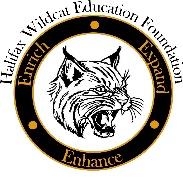 The Halifax Wildcat Education Foundation is pleased to sponsor a variety of summer enrichment opportunities for students residing within the geographical boundaries of the Halifax Area School District. Please review the offerings below and complete the registration form. Completed applications are due by April 22, 2022 and can be given to the secretary at your child’s school, hand delivered to the district office or mailed to:						Halifax Wildcat Education Foundation					c/o Halifax Area District Office					3940 Peters Mountain Road					Halifax, Pennsylvania 17032What you need to know before you register:All camps are free, including a free T-shirt. SPACE IS LIMITED. Parents/guardians will be responsible to provide transportation to and from camps. Notice the location/time of each camp under its description – some are off campus.Parents and students will be notified of the camps they were selected for by May 13.Babysitting Training w/ Pediatric CPR/First Aid (Ages 11-15) Tuesday, June 7th and Wednesday, June 8th from 8:30 a.m. to 2:45 p.m. at Halifax HS.  Information about this Red Cross Training was shared with parents via email in February. Three spots still available! Contact Jean Wilson at wilsonj@hasd.us for further details.Harrisburg Senators Baseball Day Trip (Ages 8-14) Wednesday, June 15th from 11:00M to 3:30PM DESCRIPTION: Enjoy a fun day at FNB Field on City Island to watch the Senators take on the Richmond Flying Squirrels. Transportation by school bus, game ticket and food voucher for a hot dog, chips, and drink will be provided. Bus will depart in front of Halifax HS at 11:00AM and return at approximately 3:30PM.Coding Camp (Ages 10-13) Monday, June 20th through Thursday, June 23rd from 9:00 a.m. to 11:00 a.m. at Halifax HS. DESCRIPTION: As we enter the heat of summer, do you miss the snow? Let’s get ready for next winter by learning about the basics of block coding. This camp will allow students to use the engineering design process to construct a snowplow that attaches to an Evo bot which they have programmed to remove snow from a roadway. This camp is designed for any level of coding knowledge from beginner to advanced.Wildcat Fitness and Fun Camp (Ages 5-8) Monday, June 20th through Thursday, June 23rd from 9:00 a.m. to 11:00 a.m. at Halifax HS. Wildcat Fitness will allow students to participate in fun-filled games promoting exercise and fitness. We will work on a variety of individual, partner, and team sports skills while promoting sportsmanship along with healthy minds and bodies. This camp is a perfect fit for students who enjoy being active!Lake Tobias Zoo Camp: All About Animals (Ages 9-12): Monday, June 27th through Thursday, June 30th from 9:00 a.m. to 11:30 a.m. at Lake Tobias. DESCRIPTION: Learn all about the different groups that make up the animal kingdom, including mammals, reptiles, birds, and amphibians. Go behind-the-scenes with zookeepers and experience all the things that go into running a zoo and their importance. STARS Tumbling Camp (Ages 5-7) and (Ages 8-11): Monday, June 27th through Thursday, June 30th from 9:00 a.m. to 11:00 a.m. at STARS Tumbling located in the old Enders/Fisherville Elementary building. DESCRIPTION: Come flip, shine and grow during a fun-filled week. There will be strength training, movement, and coordination drills that benefit your child. No experience necessary; everybody works at their own pace!Archery in the Outdoors (Ages 8-15) in partnership with the Halifax Area Archery Club: Saturday, July 9th from 9:00 a.m. to 2:00 p.m. at Halifax Area Archery Club on Sawmill Road (off Camp Hebron Rd). DESCRIPTION: Introduction to archery and the fundamentals of shooting. This camp will also include a scavenger hunt and various other outdoor activities. RAINDATE: Saturday, July 16LVCM Science Camp (Ages 5-8): Monday, July 18th and Tuesday, July 19th from 9:00 a.m. to 11:00 a.m. at Halifax HS. DESCRPTION: Lykens Valley Children’s Museum will be bringing their mobile museum to present two days of space and ocean themed exhibits/stations, art projects, and science experiments for our little learners to explore. Campers will be treated to a “themed” snack each day as well.STARS Cheer Camp (Ages 5-12): Monday, July 25th through Thursday, July 28th from 9:00 a.m. to 11:00 a.m. at STARS Tumbling located in the old Enders/Fisherville Elementary building. DESCRIPTION: Join the fun with former National Cheerleaders Association coaches to learn proper technique in stunting, tumbling, jumps, cheers, and dance. It will be a fun filled week; become the best cheerleader you can be. No experience necessary.Art Camp (Ages 8-10): Monday, August 1st through Thursday, August 4th from 9:00 a.m. to 11:00 a.m. at Halifax Elementary School. DESCRIPTION: Join Mrs. Brewer for some fun 3D-art projects. Learn how to create using clay sculpture, weaving and 3D-printing.Drama Camp with Twin Valley Players (Ages 8-15): Monday, August 1st through Thursday, August 4th from 9:00 a.m. to 11:00 a.m. at the Colonnade Theater in Millersburg. DESCRIPTION: Campers will be participating in fun activities to encourage imagination and creativity. While working on a performance of singing, acting, and dancing, we will focus on voice projection, articulation, stage directions, stage presence, listening, reacting, use of props, costumes, make-up and more. There will also be a tour of the theater and equipment.Lake Tobias Zoo Camp: Ecosystem Extravaganza (Ages 9-12): Monday, August 8th through Thursday, August 11th from 9:00 a.m. to 11:30 a.m. at Lake Tobias. DESCRIPTION: Learn all about ecosystems and how we can protect them, identify plants and animals native to Pennsylvania. Learn about invasive species and ways we can help stop their spread.Vocal Music Camp at Twin Valley Players (Ages 13-18): Monday, August 8th through Thursday, August 11th from 7:00 p.m. to 9:00 p.m. at the Colonnade Theater in Millersburg. Do you love to sing? Come and join us in becoming a choral musician by learning songs, voice parts, proper mechanics of singing, vocal health and vocal exercises. We will also explore how to utilize vocal expression in theater. The camp finale will be a showcase performance for parents.-------------------------------------------------------------------------------------------------Other Summer Camp OpportunitiesCapital Area Intermediate Unit Summer Camps For a full list of CAIU camps, please visit caiusummercamps.org; click on "2022 Summer Camps" tab at the top. HWEF will pay for the first 12 Halifax campers at each of the camps listed below; Space is limited! NOTE: Parents should register their child(ren) directly on the CAIU site; at the end of registration, click "pay by check" and the foundation will handle payment. After completing registration, please email HWEF to let us know you have registered: halifaxwildcatedufoundation@gmail.com1) "I Am Yoga" at Halifax HS: June 27-June 30 from 8:30 AM-11:30 AM for students entering 1st-3rd  grades2) "Let's Kick It!" at Halifax HS: June 27-June 30 from 8:30 AM -11:30 AM for students entering 5th-8th grades3) "I Am Yoga" at Halifax HS: June 27-June 30 from 12:30 PM-3:30 PM for students entering 4th-8th  grades4) "Let's Get Crafty" at Halifax HS: June 27-June 30 from 12:30 PM-3:30 PM for students entering 1st-3rd grades5) "Dancing in the Summer" at Halifax HS: July 11-14 from 8:30 AM -11:30 AM for students entering 3rd-6th grades6) "Warrior Girl Power" at Halifax HS: July 11-14 from 12:30 PM-3:30 PM for students entering 3rd-6th gradesHWEF Summer Camp Program: Application-DUE by Friday, April 22, 2022Description of camps can be found at hweffoundation.org – click on “programs”PARTICIPANT’S NAME:  _____________________________________    Age as of 6/1/22 ________STREET ADDRESS:  __________________________________________________________________CITY, STATE and ZIP CODE:  __________________________________________________________EMAIL ADDRESS (used only to notify of camp selection)______________________________________SHIRT SIZE (Child):	_____ SMALL     _____ MEDIUM     _____ LARGE     _____ XLSHIRT SIZE (Adult):	_____ SMALL	   _____ MEDIUM     _____ LARGE     _____ XL Each camp has a limited number of openings, so we ask that you rank the top three camps you wish to attend 1 - 1st choice, 2 -2nd choice and 3 – 3rd choice. We will do our best to get campers into one of their top three choices. _____: Babysitting Training (Ages 11-15) June 7-8 from 8:30AM-2:45PM _____: Harrisburg Senators Baseball Day Trip (Ages 8-14) June 15 from 11:00AM-3:30PM_____: Coding Camp (Ages 11-14) June 20-23 from 9-11AM_____: Wildcat Fitness and Fun Camp (Ages 5-8) June 20-23 from 9-11:00AM_____: STARS Tumbling Camp (Ages 5-7) and (Ages 8-11) June 27-30 from 9-11AM_____: Lake Tobias Zoo Camp: All About Animals (Ages 9-12) June 27-30 from 9-11:30AM_____: Archery in the Outdoors (Ages 8-15) July 9 from 9:00AM-2:00PM_____: LVCM Science Camp (Ages 5-8) July 18 and 19 from 9:00-11AM_____: STARS Cheer Camp (Ages 5-12) July 25-28 from 9-11AM_____: Art Camp (Ages 8-10) August 1-4 from 9-11AM_____: Drama Camp at TVC (Ages 8-15) August 1-4 from 9-11AM_____: Lake Tobias Zoo Camp: Ecosystem Extravaganza (Ages 9-12) August 8-11 from 9-11:30AM_____: Vocal Music Camp at TVC (Ages 13-18) August 8-11 from 7:00-9:00PM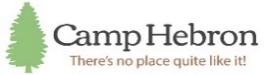 _____: Please check here if your family is interested in receiving Day Passes for Camp Hebron to be used Memorial Day through Labor Day, 2022. Day Passes are good for use at the pool, lake, hiking, picnicking, volleyball courts, ballfields, and outdoor tennis courts. HWEF will be purchasing a select number of passes. If chosen, how many adults (18+) and how many children (4-17) are in your immediate family? Adults _____ Children _____ Based on the number of requests, a random drawing will take place for the passes. Families will be contacted via email if they are selected.-MEDICAL INFORMATION-Food Allergies: Please specify:  ______________________________Bee Sting Allergy?  _____ yes     _____ no		Needs Epi pen?   _____ yes	____ no	Asthma?  _____ yes	_____ no	Needs Inhaler?     _____ yes     _____ noOther Medical Concerns:  ______________________________________________________________-EMERGENCY CONTACT-Name:  ___________________________________	Relationship to Student:  _________________Home:  ______________________	Work:  ________________	Cell:  ___________________	-CONSENT AND WAIVER-Parent/guardian signature is required for participation.I am authorized to execute this consent and waiver on behalf of the child/student listed above.  I give permission for the child/student listed above to attend and participate in any selected events and activities held, sponsored, or endorsed by the Halifax Wildcat Education Foundation and any affiliated entities.  I understand and agree that this consent and waiver will remain in effect for the duration of the child’s/student’s participation in the event.  I further understand and agree that I will report any changes to the information provided in this consent and waiver as soon as possible, and no later than 30 days after the change occurs.  I further agree to release and hold harmless the Halifax Wildcat Education Foundation and its staff and volunteers in their provision of care and supervision relating to any event to which this consent and waiver may be subject.  I authorize the staff and/or volunteers present at any selected event and activities to give consent for medical treatment to be administered to the child/student listed above for any injury, illness or accident that may occur while under their care or supervision.  I further agree to release and hold harmless the Halifax Wildcat Education Foundation and its staff and volunteers in their exercise of this authority to consent to medical treatment.  It is my understanding that this child/student will be covered by health insurance provided by me or another parent/guardian.  I further understand and agree that I am responsible for payment for any medical care provided to this child/student.I give permission for the child/student listed above to be photographed or video recorded by the staff and volunteers of Halifax Wildcat Education Foundation and any affiliated entities. I agree and understand that these photographs may be displayed or disseminated in a public manner by any physical or electronic means, including the posting of such photographs and video recordings on affiliated social media accounts.I specifically waive any liability of the Halifax Wildcat Foundation, as well as its staff and volunteers and affiliated entities, associated with my child’s/student’s participation in any of the selected activities or events as such purported liability might relate to the contraction or transmission of COVID-19 or any variations of that virus.  I further agree to abide by any orders, rules, mitigation efforts, restrictions, or regulations associated with COVID-19 or any variations of that virus and will require that my child/student do the same, during any participation in the selected activities or events.   Signature:  ____________________________________		Date:  ________________________